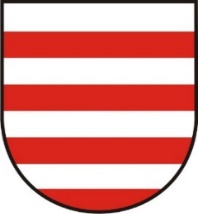 NÁMESTIE SLOBODYV BANSKEJ BYSTRICIVerejná anonymná kombinovaná urbanisticko-architektonická súťaž návrhovSúťažné podmienkyMesto Banská Bystrica, júl 2021OBSAH SÚŤAŽNÝCH PODMIENOKOBSAH SÚŤAŽNÝCH PODMIENOK1	VYHLÁSENIE SÚŤAŽE	32	VEREJNÝ OBSTARÁVATEĽ - VYHLASOVATEĽ SÚŤAŽE A JEHO IDENTIFIKÁCIA	33	ÚČEL A CIELE SÚŤAŽE	34	DRUH SÚŤAŽE, STANOVENIE PREDPOKLADANEJ HODNOTY ZáKAZKY	55	ÚČASTNÍCI SÚŤAŽE	56	JAZYK SÚŤAŽE	67	PREDMET SÚŤAŽE	78	POŽIADAVKY NA RIEŠENIE	99	LEHOTY A TERMÍNY SÚŤAŽE	1510	SÚŤAŽNÉ PODMIENKY A SÚŤAŽNÉ POMÔCKY, ZVEREJNENIE	1611	ROZSAH SÚŤAŽNÉHO NÁVRHU	1812	SPÔSOB VYPRACOVANIA A OZNAČENIA NÁVRHU	2113	POROTA SÚŤAŽE	2214	POMOCNÉ ORGÁNY POROTY	2315	VYLÚČENIE Z ÚČASTI V SÚŤAŽI	2316	HODNOTIACE KRITÉRIÁ	2317	CENY A ODMENY	2318	VYHLÁSENIE VÝSLEDKOV SÚŤAŽE A VÝSTAVA SÚŤAŽNÝCH NÁVRHOV	2419	ZÁVEREČNÉ USTANOVENIA	2420	DÔVERNOSŤ PRÍPRAVY A PRIEBEHU SÚŤAŽE	2521	SPRACOVATEĽ SÚŤAŽNÝCH PODMIENOK	25PRÍLOHY: Kópia overovacej listiny SKAPríloha č.1  - Čestné prehlásenie (tlačivo na vyplnenie)Príloha č.2  - Čestné prehlásenie (tlačivo na vyplnenie)Príloha č. 3  - Súhlas s použitím osobných údajov pre účely súťaže (tlačivo na vyplnenie) Súťažné pomôcky (v zmysle článku 10 Súťažných podmienok). VYHLÁSENIE SÚŤAŽEMesto Banská Bystrica, ako verejný obstarávateľ vyhlasuje ku dňu 30.07.2021 verejnú anonymnú jednokolovú urbanisticko-architektonickú súťaž návrhov na komplexné riešenie priestoru Námestia slobody v Banskej Bystrici. Námestie Slobody je súčasťou Centrálnej mestskej zóny a zároveň sa z väčšej časti nachádza v ochrannom pásme Pamiatkovej rezervácie Banská Bystrica. Súťaž návrhov je projektová,  s udelením cien a odmien podľa §§ 119 – 125 zákona č. 343/2015 Z. z. o verejnom obstarávaní v znení neskorších zmien a predpisov, Vyhlášky ÚVO č.157/2016 Z.z. o súťažiach návrhov v znení zmeny Vyhlášky 171/2019 Z.z. a podľa Súťažného poriadku Slovenskej komory architektov z 13.04.2016 v znení neskorších zmien (zverejnené na www.komarch.sk ).Súťažné podmienky boli po pripomienkovaní a odsúhlasení vyhlasovateľom prerokované na úvodnom rokovaní poroty dňa 08.06.2021. Po zapracovaní pripomienok poroty boli predložené na overenie Slovenskej komore architektov, Slovenská komora architektov súťažné podmienky overila overením č.: KA-605/2021 zo dňa 29. Júla 2021Vyhlásenie súťaže návrhov bude zverejnené vo Vestníku verejného obstarávania www.uvo.gov.sk, v Úradnom vestníku EU na stránke TED, na internetových stránkach SKA www.komarch.sk, na internetovej stránke www.archinfo.sk a na internetovej stránke vyhlasovateľa - Mesta Banská Bystrica http://www.banskabystrica.sk . VEREJNÁ ONSTARÁVATEĽ -  VYHHLASOVATEĽ SÚŤAŽE A JEHO IDENTIFIKÁCIANázov organizácie: 		Mesto Banská Bystrica 			            IČO:  00313271DIČ:  2020451587IBAN: SK77 7500 0000 0040 1679 5432Zastúpený: Ján Nosko, primátor mesta Banská Bystrica kancelariaprimatora@banskabystrica.sk primator@banskabystrica.sk+421 48 4330 101Vo veciach verejného 	Ing. Dušan Tury obstarávania			Oddelenie verejného obstarávania a nákupu                                               dusan.tury@banskabystrica.sk                                               +421 48 4330 340Sekretárka súťaže:		Ing. arch. Viera Šottníková				Priehradka 10, 036 01 Martin				viera.sottnikova@gmail.com				+421 903 794 7363.     ÚČEL A CIELE SÚŤAŽE 1.   Účelom súťaže je výber a obstaranie komplexného urbanistického návrhu revitalizácie a prestavby Námestia Slobody v Banskej Bystrici pri zvýraznení a zachovaní jeho hlavných funkcií v centre mesta. Námestie Slobody je súčasťou Centrálnej mestskej zóny mesta (ďalej aj CMZ) a jeho veľká časť sa tiež nachádza v ochrannom pásme Pamiatkovej rezervácie Banská Bystrica.  2.  Cieľmi je vyriešenie priestorových a funkčných problémov, povýšenie a podporenie významu  hlavnej kompozičnej osi vedenej v smere východ – západ a vrcholiacej pamätníkom SNP. Vážnym problémom riešeného územia sú tiež urbanisticko-dopravné problémy a dopravná  obsluha.  Podrobne sú požiadavky a problémy uvedené v kapitolách 7. Predmet súťaže a 8. Požiadavky na riešenie.  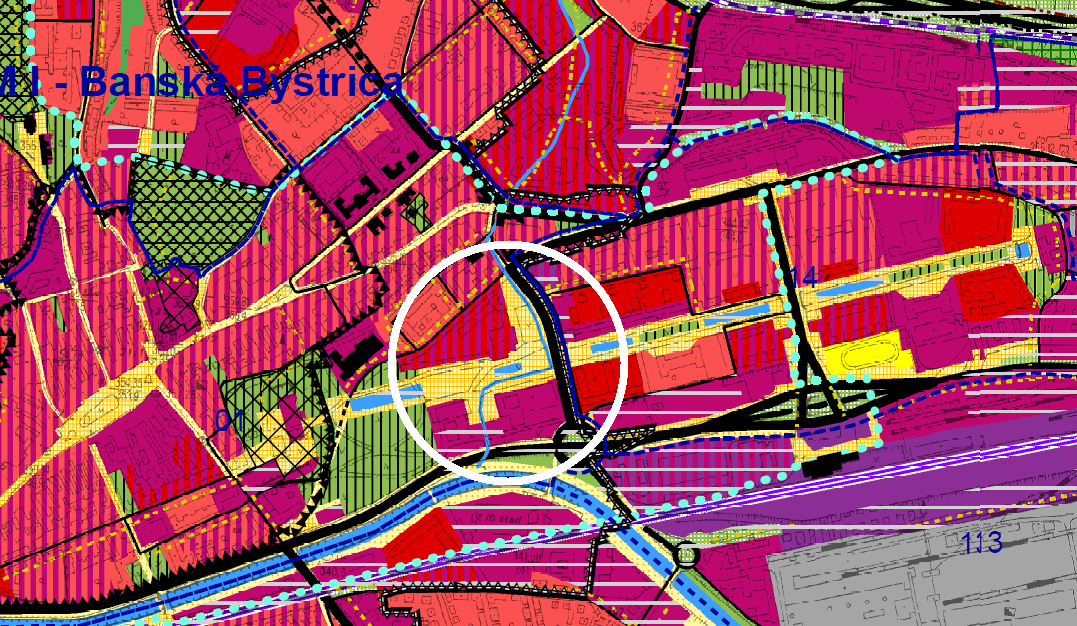 Riešené územie vyznačené vo výreze z ÚPN-M3.	 Cieľom tejto urbanisticko-architektonickej súťaže návrhov je výber:   spracovateľa urbanistickej štúdie riešeného územia a spracovateľa  ZaD ÚPN-CMZ,  autora projektovej dokumentácie pre územné rozhodnutie a stavebné povolenie riešeného územia Nám. slobody, vypracovanie projektovej dokumentácie prestavby smerovo rozdelenej komunikácie a križovatky s Ul. ČSA, vrátane zastávkových pruhov, projektovej dokumentácie prístreškov MHD,vypracovanie realizačnej dokumentácie bude predmetom samostatného rokovania o zmluve o dielo s investorom a vybratým dodávateľom stavby/stavieb.Podľa výsledkov súťaže návrhov a odporúčania poroty vyhlasovateľ s víťazom súťaže, na základe výsledkov priameho rokovacieho konania podľa § 81 písm. h), zákona o verejnom obstarávaní vyrokuje zmluvu o dielo podľa ustanovení § 536 a nasledujúcich Obchodného zákonníka na spracovanie požadovaného rozsahu prác. Vybraný ´účastník/autor víťazného súťažného návrhu bude po uzavretí zmluvy o dielo zhotoviteľom projektových dokumentácií pre územné rozhodnutie a stavené povolenie Námestia slobody, vrátane výkonu autorského dohľadu pri realizácii navrhnutého diela v súlade s Autorským zákonom č.185/2015 Z. z. v znení neskorších zmien a predpisov. Realizačná dokumentácia a jej vyhotovenie bude predmetom samostatného rokovania po výbere dodávateľa stavieb Námestia slobody. Vybraný účastník bude tiež spracovateľom Urbanistickej štúdie riešeného územia ako konceptu návrhu ÚPN-Z, resp. ZAD ÚPN- CMZ.. Podrobné požiadavky na obsah a rozsah riešenia predmetu súťaže sú uvedené v nasledujúcich kapitolách týchto súťažných podmienok, podrobnejšie v ods. 19.2 týchto súťažných podmienok. _________________________________________________________________________________Poznámka: V prípade, že z Urbanistickej štúdie Námestia slobody vyplynú požiadavky na zmenu ÚPN mesta  Banská Bystrica týkajúce sa funkčnej a priestorovej regulácie resp. dopravného riešenia priestoru, vypracovanie zmien a doplnkov ÚPN mesta Banská Bystrica zabezpečí Mesto Banská Bystrica ako obstarávateľ ÚPD..4.     DRUH SÚŤAŽEPodľa predmetu:				kombinovaná urbanisticko-architektonická,Podľa účelu:				projektová s cenami a odmenami, 							vedúca k zadaniu zákazky víťazovi súťaže, 	 Podľa okruhu účastníkov: 	verejná anonymná, bez obmedzenia počtu       účastníkov,Podľa počtu súťažných kôl:			jednokolováPodľa predpokladanej hodnoty zákazky: 	nadlimitná Číselný kód služby pre hlavný predmet a doplňujúce predmety zo Spoločného slovníka obstarávania (CPV): 71200000-0 - Architektonické a súvisiace služby, 71220000-6 - Návrhárske a architektonické služby4.1   Stanovenie predpokladanej hodnoty zákazky:Predpokladaná hodnota zákazky bola stanovená podľa § 120 ods. 3) a 4) zákona č.343/2015 Z.z. o verejnom obstarávaní v znení nesskorších zmien a predpisov. Vyhlasovateľ je verejným obstarávateľom podľa § 7 ods. 1) písm. b) zákona o verejnom obstarávaní a zákazka je v zmysle finančného limitu uvedeného v § 1 písm. b) Vyhlášky č 153/2016 Z.z. ÚVO  klasifikovaná ako nadlimitná.Predpokladaná hodnota zákazky:-   UŠ M 1:1000 (podklad pre ZaD k ÚPN CMZ)                                      	  7 900 €-   ZaD k ÚPN CMZ  M 1:1 000 							  8 600 €-   PD prestavby komunikácií - Priestor 1(UR, SP, AD)			58 500 €-   PD rekonštrukcie  - Priestory 4 a 5 (UR, SP, AD)                                 107 700 €-   PD zastávok MHD (UR, SP, AD)                                                       	10 000 €      -   Ceny a odmeny udelené v súťaži                                                      	34 000 €    Spolu                                                                          	                   226 700 €4.2  Ceny sú stanovené na základe Odporúčaného postupu stanovenia cien ÚPP a ÚPD a projektových dokumentácií – UNIKA podľa aktuálne platného znenia, bez obstarávacej činnosti ÚPP, bez EIA a podľa Sadzobníka projektových prác - UNIKA 2020, bez inžinierskej činnosti.  Ceny sú uvedené bez DPH.  V cenách nie sú zahrnuté náklady na PD objektov „Jama“ a „GO-SA“ a nakoľko ide o samostatné investičné akcie súkromných spoločností. Východiskovým podkladom pre stanovenie cien projektových prác pri rokovaní o cene s víťazom súťaže budú aktuálne sadzobníky Unika.5.     ÚČASTNĆI SÚŤAŽEÚčastníkom súťaže návrhov môže byť každý uchádzač alebo tím – kolektív, ktorý splní podmienky účasti v súťaži podľa zákona č. 343/2015 Z.z o verejnom obstarávaní v znení neskorších zmien a predpisov. Účastníkom je každý, kto si vyžiada súťažné podmienky a podklady v zhode s týmito súťažnými podmienkami.5.1   Súťaže návrhov sa môžu zúčastniť fyzické a právnické osoby, ktorých sídlo alebo miesto podnikania sa nachádza na území niektorej z členských krajín Európskeho hospodárskeho priestoru alebo Švajčiarskej konfederácie a ktoré spĺňajú podmienky účasti podľa týchto súťažných podmienok. Súťažný návrh môže predložiť každý, kto je oprávnený na výkon činnosti autorizovaného architekta podľa § 4 zákona č. 138/1992 Zb. o autorizovaných architektoch a autorizovaných stavebných inžinieroch alebo podľa ekvivalentnej právnej úpravy platnej v mieste sídla, mieste podnikania, či mieste inej adresy účastníka. Pre účasť v súťaží je podmienkou predloženie dokladu o odbornej spôsobilosti –ktorým je v prípade účastníka - fyzickej osoby kópia Autorizačného osvedčenia SKA a v prípade účastníka - právnickej osoby výpis z obchodného registra obsahujúci  zodpovedajúci predmet činnosti; v prípade zahraničného účastníka sú dokladom o odbornej spôsobilosti rovnocenné doklady podľa domovského štátu účastníka.5.2  Z hľadiska predmetu a cieľov súťaže návrhov odporúčame účastníkom, aby do svojho tímu prizvali autorizovaného stavebného inžiniera ASI (odbor dopravné stavby) a autorizovaného krajinného architekta AKA pri SKA. 5.3.	   Účastníci musia spĺňať podmienky účasti týkajúce sa osobného postavenia podľa § 32 ods.1) zákona č.343/2015 Z. z. o verejnom obstarávaní a o zmene a doplnení niektorých zákonov v znení neskorších predpisov a preukázať ich splnenie predložením originálnych dokladov alebo ich kópií podľa § 32 ods.2) zákona o verejnom obstarávaní. Ak sa súťaže zúčastní zahraničný účastník, musí predložiť požadované doklady, ktorými preukazuje splnenie podmienok pre účasť v súťaži návrhov podľa obdobných zákonov platných v jeho domovskom štáte. 5.4	   Požiadavky splnenia podmienok účasti v súťaži návrhov týkajúcich sa osobného postavenia podľa § 32 ods. 1) zákona o verejnom obstarávaní uvedených v bode 5.3 môžu účastníci súťaže nahradiť zápisom do Zoznamu hospodárskych subjektov podľa § 152 a nasl. zákona o verejnom obstarávaní, ktorý vedie Úrad pre verejné obstarávanie alebo Čestným prehlásením (Príloha č. 1 súťažných podmienok). 5.5	   Na základe výsledkov súťaže návrhov a odporúčania poroty vyhlasovateľ vyzve víťaza súťaže na priame rokovanie podľa § 81 písm. h) zákona o verejnom obstarávaní, na toto rokovanie musí vyzvaný účastník súťaže predložiť doklady týkajúce sa osobného postavenia podľa § 32 ods.1) zákona o verejnom obstarávaní.5.6    Osoby vylúčené z účasti v súťaži návrhov. Účastníkom v súťaži nesmie byť ten, kto: a)  bol spracovateľom súťažných podmienok, b)  je členom poroty alebo pomocným orgánom poroty, c)  overoval súťažné podmienky za Slovenskú komoru architektov, d)  je blízkou osobou, spoločníkom, zamestnancom alebo zamestnávateľom osoby uvedenej v písm. a), b) alebo c). Súčasťou súťažného návrhu bude Čestné prehlásenie účastníka  o tom, že nie je osobou vylúčenou z účasti v súťaži (Príloha č. 2  súťažných podmienok). 5.7  Súčasťou dokladovej časti súťažného návrhu bude vyplnený a podpísaný  Súhlas účastníka súťaže návrhov s použitím osobných údajov pre účely súťaže – vyplatenie cien, so zverejnením mien a ostatných údajov o autoroch v súlade s Nariadením Európskeho parlamentu a Rady (EÚ) 2016/679 o ochrane fyzických osôb pri spracúvaní osobných údajov a o voľnom pohybe takýchto údajov a zákona NR SR č. 18/2018 Z.z. o ochrane osobných údajov a o zmene a doplnení niektorých zákonov, ako aj pre účely zverejnenia návrhu v rámci publikovania výsledkov súťaže, výstavy a prípadne ďalšie osobné údaje   v súvislosti s vyplatením ceny. (Príloha  č.3 súťažných podmienok).6.    JAZYK SÚŤAŽE6.1 	Rokovacím jazykom súťaže návrhov  je slovenský jazyk. Všetky súťažné dokumenty, t.j. súťažné podmienky, podklady a dokumentácia o priebehu súťaže návrhov je a bude vyhotovovaná v tomto jazyku. V tomto jazyku prebieha aj dorozumievanie a vysvetľovanie a informácie medzi vyhlasovateľom a účastjíkmi. Celý súťažný návrh a tiež všetky dokumenty predložené do súťaže musia byť vyhotovené v slovenskom jazyku. Výnimka viď bod 6.26.2   Ak sa súťaže zúčastní účastník so sídlom mimo územia Slovenskej republiky (v súťažných podmienkach tiež označený ako „zahraničný účastník“), popri cudzojazyčnej verzii súťažného návrhu a požadovaných dokladov, ktorými preukazuje splnenie podmienok účasti v súťaži, je povinný predložiť aj preklad súťažného návrhu a požadovaných dokladov v slovenskom jazyku. V prípade zistenia rozdielov v obsahu predložených dokladov je rozhodujúci preklad v slovenskom jazyku. To sa netýka súťažného návrhu a dokladov predložených v českom jazyku.6.3    Doklady a dokumenty preložené do slovenského jazyka nemusia byť úradné overené.7.     PREDMET SÚŤAŽEZámerom Mesta Banská Bystrica, ako vyhlasovateľa súťaže návrhov je prestavba priestoru časti CMZ – Námestia slobody ako významného mestského priestoru z hľadiska mestského a nadmestského významu. Z hľadiska širších vzťahov sa Námestie slobody nachádza vo východnej časti centra mesta Banská Bystrica, prevažná časť územia (západná časť) sa nachádza v ochrannom pásme Pamiatkovej rezervácie Banská Bystrica. Námestie slobody spolu so Strieborným námestím a Štadlerovým nábrežím predstavuje jeden z troch najväčších prestupných uzlov mestskej a prímestskej hromadnej dopravy v meste. Denne služby hromadnej dopravy využíva cca 6 000 osôb. Vymedzenie a popis riešeného územia: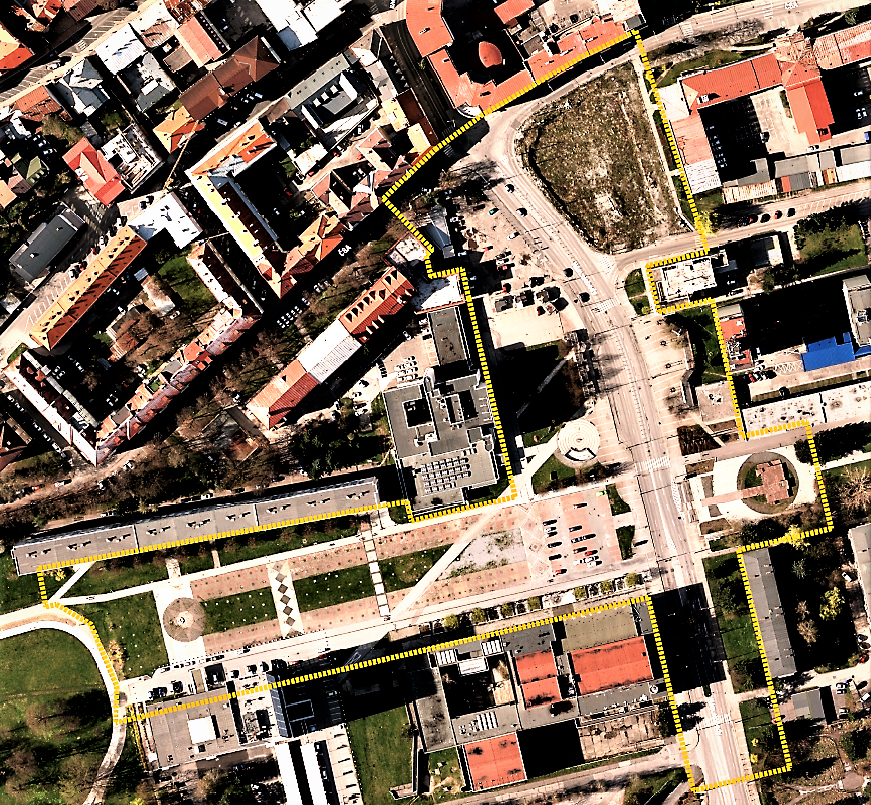 Hranica riešeného územiaRiešené územie je vymedzené :zo severu  -  okrajom existujúcej zástavby na Ulici Československej armády (južné fasády objektov na Ulici Československej armády a objektov VÚB banky a doskového bytového domu),z východu – okrajom existujúcej zástavby (západné fasády objektov MsÚ, polyfunkčného objektu Victory,  bodovým bytovým domom, polyfunkčným objektom VDI, doskovým bytovým domom. Do riešeného územia je zahrnutý aj celý priestor bývalého pomníka V.I. Lenina,z juhu     – severnou fasádou Hotela Lux a Domu kultúry a severným okrajom priestoru       križovatky na ceste I/66,zo západu – východnou fasádou Domu kultúry, východným okrajom korčuliarskej dráhy, okrajom existujúcej zástavby na Námestí slobody (východné fasády VÚB banky a polyfunkčného objektu Spektrum).Rozloha riešeného územia, ktorého súčasťou je priestor Námestia slobody je cca 4,50 ha. Z južnej strany je riešené územie dopravne napojené na komunikáciu I/66 svetelne riadenou priesečnou križovatkou. Modernizácia svetelnej signalizácie na tzv. inteligentnú je súčasťou projektu mesta, ktorý počíta spolu s modernizáciou 5-ich križovatiek v smere na Zvolen. Zo severo-východnej strany existuje možnosť dopravného prepojenia námestia na rýchlostnú komunikáciu R1. V pešej dostupnosti od Námestia slobody sa nachádzajú hlavná autobusová a železničná stanica. Veľká časť cestujúcich využíva peší podchod vedúci popod cestu I/66. Ťažisko Námestia slobody sa nachádza na priesečníku mestskej zbernej komunikácie Námestie slobody a priečnej pešej trasy prepájajúcej Triedu SNP s Parkom pod Pamätníkom SNP. Táto trasa tvorí v celej dĺžke od východu po Pamätník hlavnú kompozičnú os tejto časti mesta. Kríženie motorovej dopravy a intenzívneho pešieho pohybu je ťažiskovým problémom námestia z pohľadu bezpečnosti chodcov a cyklistov, ale tiež  plynulosti a bezpečnosti motorovej dopravy. Priestor Námestia slobody nie je jednoznačne vymedzený zástavbou, charakter existujúcej zástavby je rôznorodý a chýbajú mu zjednocujúce architektonické a tvaroslovné prvky. Rušivým a nežiaducim prvkom námestia je množstvo predajných stánkov provizórneho charakteru so zanedbanou údržbou, umiestnených po oboch stranách komunikácie v blízkosti zastávok MHD, čo vytvára nedôstojné prostredie v ťažisku námestia. Západnú stranu námestia (priestor pred VÚB) tvoria drobný neudržiavaný park, neorganizované parkovacie plochy a „mix gastronomických stánkov“ tiahnuci sa od zastávky MHD až do plôch parkovania. Juhozápadný okraj námestia uzatvára dnes nevyužívaný Dom kultúry s rovnako nevyužívaným a neudržiavaným predpriestorom. Severovýchodná strana námestia (Jama) je stavebne blokovaná povolenou, ale doposiaľ nerealizovanou stavbou polyfunkčného objektu vo vlastníctve súkromného investora; priestor 
so zastávkou MHD je v zlom stavebnotechnickom stave, nevyhovujúcom kultúre cestovania. Jedná sa o otvorený verejný priestor so zastaranou konštrukciou a mobiliárom s priamym optickým kontaktom na spodné podlažia bytového domu. Juhovýchodný okraj námestia ukončuje podstavec, na ktorom kedysi stála socha V. I. Lenina. Sever námestia je tvorený kompaktnou blokovou zástavbou. Riešené územie je rovinaté, mierne stúpajúce až v severnej časti. 8.    POŽIADAVKY NA RIEŠENIE Požiadavky na riešenie jednotlivých priestorov nachádzajúcich sa v  riešenom území a popis závad a problémov, ktoré vyhlasovateľ potrebuje vyriešiť. V rámci riešeného územia je vymedzených 6 priestorov (viď situácia na nasledujúcej strane), pre ktoré sú v nasledujúcom texte uvedené základné charakteristiky a informácie o súčasnom stave funkčného využívania územia, dopravnej obsluhy, existujúcich problémov, vlastníckych vzťahov, vypracovaných zámerov a projektových dokumentácií.. Zároveň sú v tejto kapitole špecifikované požiadavky na riešenie v súťaži.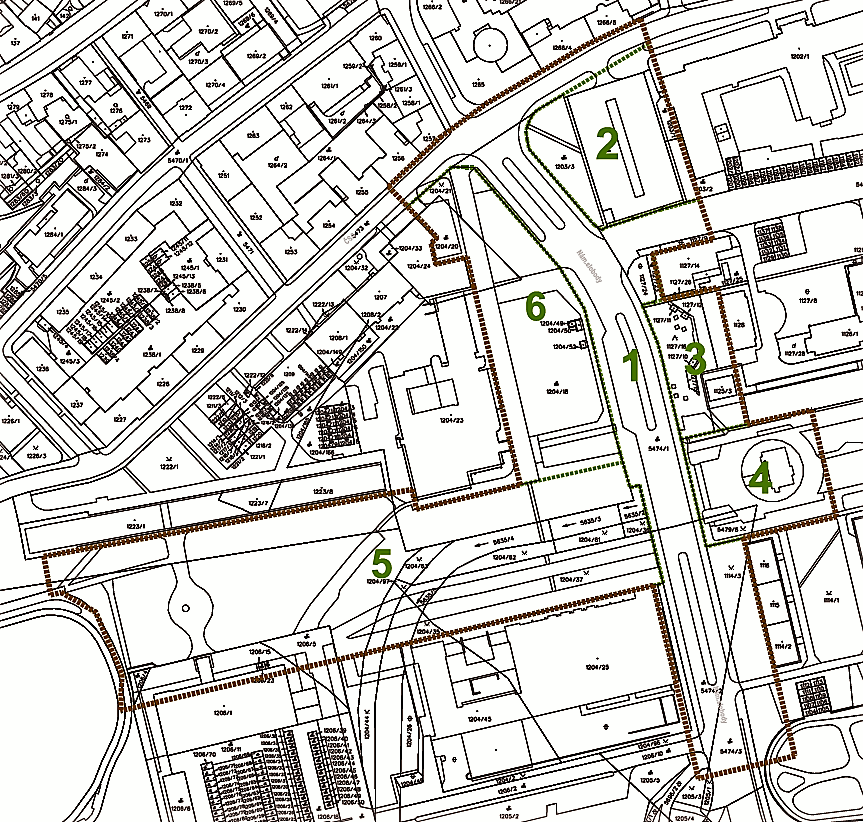 Priestory 1 – 6 v  riešenom území 8.1.  Dopravný priestor hlavných miestnych komunikácii Nám. slobody a ul. ČSA - 1Popis súčasného stavu územia, jeho funkčného využitia, dopravnej obsluhy územia, popis problémov na riešenie:koridor štvorprúdovej komunikácie na Námestí slobody je vo funkcii zbernej komunikácie s intenzívnou dopravou vrátane MHD je zároveň významným prestupným bodom MHD,komunikácia bez deliaceho ochranného ostrovčeka je bariérou pre bezpečný a plynulý pohyb chodcov a cyklistov,v osi komunikácie je nevhodne umiestnená retiazková zábrana,zastávky MHD sú významným prestupným bodom MHD s denným pohybom cca 6 000 cestujúcich,	komunikáciu križuje viacero prechodov pre chodcov bez ochranného ostrovčeka medzi jazdnými pruhmi, čo negatívne vplýva na bezpečnosť pohybu chodcov a cyklistov a rovnako aj na plynulosť cestnej dopravy,krátke vzdialenosti medzi prechodmi pre chodcov pôsobia negatívne na plynulosť dopravy a bezpečnosť,komunikácie a chodníky na Námestí slobody sú v zlom stavebno-technickom stave. Na komunikácii existuje viacero kolíznych bodov resp. bodových dopravných závad, medzi ktoré patria (viď grafická príloha v súťažných pomôckach:ľavé odbočenie do priestoru Jama v tesnej vzdialenosti od existujúceho priechodu pre chodcov,ľavé odbočenie pri výjazde z priestoru Jama dva priechody pre chodcov v malej vzdialenosti od seba a v blízkosti vjazdu do priestoru Jamatvarovo nevhodne riešená a rozľahlá priesečná križovatka ulíc Čsl. armády, Kukučínovej a Námestia slobody, s vyoseným prejazdom v smere juh-sever, s nedostatočnými rozhľadovými pomermi na severnej a západnej vetve, s priechodmi pre chodcov vysunutými do križovatky (za hranicu križovatky), s chýbajúcim vodorovným dopravným značením,chýbajúce ľavé odbočenie z Námestia slobody do ul. Trieda SNP – spôsobuje duplicitnú dopravnú záťaž na prevládajúcej časti námestia a viacnásobné križovanie pohybu chodcov na existujúcich priechodoch pre chodcov pri výjazde z Ulice trieda SNP na Námestie slobody - núti vodičov využívať náhradné trasy cez obytnú zóny Trieda SNP, ktorými sa zvyšuje zaťaženie obytného územia automobilovou dopravou,pri výjazde z parkoviska pred VÚB sú vodiči nútení otáčať sa okolo zeleného ostrovčeka na južnom okraji Námestia slobody, čím duplicitne zaťažujú priestor Námestia slobody a viacnásobne križujú pohyb chodcov na existujúcich priechodoch pre chodcov,neumožňuje vjazd na parkovisko pre vozidlá prichádzajúce z južnej strany námestia,protiľahlá poloha zastávok MHD s priechodmi pre chodcov pred aj za zastávkami MHD,pre príjazd na parkovisko pred domom kultúry a výjazd z neho je k dispozícii iba jeden jazdný pruh, čím dochádza k spomaľovaniu dopravy a vytváraniu kolíznych situácii. Príjazd a výjazd sú vedené priečne cez chodník, čím sú obmedzovaní a ohrozovaní aj chodci,nevhodná poloha ľavého odbočenia smerom k parkovisku za Domom kultúry a Hotelu Lux, bez samostatného odbočovacieho pruhu (spôsobuje blokovanie jazdného pruhu v blízkosti svetelnej križovatky na ceste I/66 a značné obmedzenie kapacity tejto križovatky a zároveň vytvára kolízne miesto,ľavé odbočovanie do obytnej zóny Trieda SNP na južnej strane námestia resp. otáčanie sa do protismeru spomaľuje jazdu v jazdnom pruhu a vytvára kolízne situácie,problematické ľavé odbočenie pri výjazde od parkoviska za Domom kultúry, v tesnej blízkosti svetelne riadenej križovatky nachádzajúcej sa po pravej strane a priechodu 
pre chodcov na ľavej strane, problematické ľavé odbočenie pri výjazde z obytnej zóny Trieda SNP, v tesnej blízkosti svetelne riadenej križovatky a priechodu pre chodcov,dlhý priechod pre chodcov cez 4 jazdné pruhy (bez ochranného ostrovčeka) nachádzajúci sa v blízkosti svetelne riadenej križovatky a medzi 2 stykovými križovatkami z obytnej zóny. 8.1.1  Vlastnícke vzťahy Prevažujúca časť hlavného a pridruženého dopravného priestoru je vo vlastníctve mesta Banská Bystrica, južná časť hlavného i pridruženého dopravného priestoru Námestia slobody je vo vlastníctve Slovenskej republiky.8.1.2  Zámery, štúdie, PD, povoleniaNaprieč koridoru zbernej komunikácie je navrhovaná mestská cyklistická trasa Hušták – Senica, na ktorú je vydané právoplatné územné rozhodnutie. Pred križovaním s komunikáciou je z tejto cyklotrasy navrhovaná odbočovacia vetva smerom na juh, vedená v pridruženom dopravnom priestore smerom na Autobusovú stanicu. V priestore napojenia odbočovacej vetvy sa uvažuje s umiestnením stanoviska bikesharingu. V súbehu s komunikáciou je severným smerom navrhovaná mestská cyklistická trasa Námestie slobody – Sásová, ktorá je v štádiu vyhotovenej PD pre DUR. Táto mestská cyklistická trasa je vedená v obidvoch smeroch v hlavnom dopravnom priestore.8.2    Požiadavky na riešenie dopravy v súťažnom návrhu Dopravnú obsluhu objektu „v Jame“ 2 navrhnúť tak, aby boli minimalizované vplyvy na kapacitu, priepustnosť a plynulosť hlavného ťahu – ul. ČSAPrehodnotiť tvar a usporiadanie križovatky ulíc ČSA, Námestie slobody a Kukučínova s ohľadom na zvýšenie jej kapacity a plynulosť a bezpečnosť dopravy.Prehodnotiť vhodnosť polohy zastávok MHD a priechodov pre chodcov v nadväznosti na prevládajúce smery pohybu chodcov,. V návrhu počítať s min. dĺžkou zastávkovej niky 35m pre dva kĺbové autobusy /trolejbusy so šírkou jazdných pruhov a niky 3,5 m.Navrhnúť opatrenia na preferenciu verejnej hromadnej dopravy a zatraktívnenie významného prestupného bodu MHD.Navrhnúť prvky na upokojenie dopravy s návrhom opatrení na preferenciu pešej a cyklistickej dopravy, vyriešenie bezpečného úrovňového prechádzania naprieč komunikáciou, s posúdením možnosti realizácie deliacich zelených ostrovčekov.Uvažovať s min. 3m šírkou chodníkov a s ich rozšírením v priestoroch zastávok a rozptylových plôch budov.Zakomponovať do riešenia vedenie mestských cyklistických trás Hušták – Senica a Námestie slobody – Sásová  v zmysle vypracovanej DUR a platného ÚR.Navrhnúť opatrenia na zníženie intenzity individuálnej motorovej dopravy.Navrhnúť dopravné riešenie a obsluhu územia s elimináciou kolíznych bodov a duplicitného prejazdu námestím.Zvážiť zníženie počtu vjazdov/výjazdov ústiacich na MZ komunikáciu Námestie slobody, najmä prehodnotiť ich dostatočnú vzdialenosť od križovatiek, nakoľko odbočujúce vozidlá spôsobujú značné obmedzenie kapacity týchto križovatiek. 8.3    Požiadavky na riešenie priestoru Jama - 2Lokalita Jama bola pôvodne parkoviskom na úrovni terénu s kapacitou cca 100 PM slúžiacemu pre potreby MsÚ a pre návštevníkov tejto časti mesta. Po odpredaji súkromnému vlastníkovi malo byť parkovanie navýšené na kapacitu cca 200 PM ako súčasť polyfunkčného domu Vavpark 1. Výstavba objektu bola z ekonomických dôvodov pozastavená a pozemok je viac rokov neudržiavaný. Neskôr bol odpredaný novému vlastníkovi, ktorý však nemá záujem o realizáciu zámeru podľa odsúhlasenej projektovej dokumentácie a požiadal Mesto o zmenu funkčného využitia na obytnú funkciu. S touto zmenou Mesto nesúhlasí. 8.3.1  Zámery, štúdie, PD, povoleniaNa túto lokalitu je vydané právoplatné stavebné povolenie na výstavbu polyfunkčného objektu, stavba objektu bola začatá a podľa vydaného SP boli zrealizované prekládky IS a vykopaná stavebná jama. Navrhovaný polyfunkčný objekt má riešené parkovanie (200 PM), obchody, služby a  administratívu.8.3.2  Požiadavky vyhlasovateľa na riešenie v súťaži Navrhnúť optimálne hmotovo priestorové riešenie zástavby tejto lokality s adekvátnym zastúpením plôch zelene.Určiť polohu stavebnej čiary pre budúcu zástavbu od  Námestia  slobody a od  Ul. Čsl. armády.Zo strany Námestia slobody a od Ul. Čsl. armády uvažovať s aktívnym parterom.Rešpektovať svetlo-technické pomery existujúceho bytového domu na severnej strane a kancelárii MsÚ na východnej strane.V návrhu rešpektovať min. navrhovaný počet 200 parkovacích miest.Vyriešiť organizáciu automobilovej dopravy s bezkolíznym výjazdom z lokality, určiť polohu vjazdov, vyriešiť pohyb chodcov a určiť polohu vstupov do navrhovanej zástavby.Rešpektovať rozhľadové kužele existujúcej križovatky na západnej strane.Rešpektovať reguláciu vyplývajúcu z ÚPN mesta Banská Bystrica.8.4.   Požiadavky na riešenie priestoru GO-SA - 3Dominantnou funkciou priestoru je funkcia prestupného bodu MHD. Problémom priestoru  sú chýbajúce prístrešky MHD pre cestujúcich, nedostatok lavičiek, starý a zdevastovaný mobiliár a nedostatočné osvetlenie verejného priestoru. Predajné stánky s nevhodným architektonickým riešením, ktoré sú v zlom stavebno-technickom stave a bez doriešenej dopravnej obsluhy. Priestor je z väčšej časti vo vlastníctve súkromnej spoločnosti a zasahuje aj pod stavby verejných spevnených peších plôch a chodníkov v priestore zastávky MHD a pod plochy mestskej zelene. Časť trávnatej plochy pred existujúcim bytovým domom je 
vo vlastníctve mesta Banská Bystrica.8.4.1   Zámery, štúdie, PD, povoleniaPre lokalitu bolo vypracovaných viacero ideových štúdii, ktoré nepreukázali vhodnosť navrhovaných riešení, predovšetkým z hľadiska značného záberu verejného priestoru v priestore zastávky MHD, navrhovanej výšky zástavby a nerešpektovania svetlo-technických podmienok existujúceho bytového domu a nedoriešenej dopravnej obsluhy (parkovanie a zásobovanie objektu). Návrhy uvažovali aj so záberom existujúcich plôch verejnej zelene. Navrhované riešenie v zmysle ÚPN CMZ ZaD, časť Námestie slobody, nie je v súčasnosti aktuálne a realizovateľné vzhľadom na vlastnícke vzťahy a potrebu realizovať stavbu ako združenú investíciu vlastníkov, ktorá nie je v súčasnosti reálna.8.4.2  Požiadavky vyhlasovateľa na riešenie v súťaži V návrhu uvažovať s umiestnením objektu mestotvornej vybavenosti vyžadujúcej minimálnu dopravnú obsluhu a požiadavky na statickú dopravu. Funkcie a aktivity v objekte by mali byť orientované na potreby cestujúcej verejnosti. Objekt by mal mať atraktívny parter (okruh možných funkcií: napr. dopravná kancelária MHD, informačné centrum, zmenáreň, banka, bankomat, mobilný operátor, nechtové štúdio, kaderníctvo, pedikúra, manikúra, meranie zraku/optika, kaviareň resp. čajovňa, streetfood, predaj zmrzliny, toalety, úschovňa batožiny, cestovná kancelária, reklamná agentúra, poisťovňa, a pod.) Objekt by mal citlivo dokomponovať východnú časť Námestia slobody.V predpolí objektu ponechať dostatočný priestor pre pohyb cestujúcich a ostatných chodcov v priestore zastávky MHD.Navrhnúť hmotovo priestorové riešenie objektu vybavenosti s určením stavebnej čiary a maximálnych pôdorysných rozmerov stavby, dostatočného odstupu od komunikácie a predovšetkým so zabezpečením svetlo-technických podmienok existujúceho bytového domu.Možnosť riešiť prípadnú integráciu s priestorom - prístreškom pre cestujúcich MHD.Do riešenia v max. miere zakomponovať plochy zelene. V priestore počítať s umiestnením informačných tabúľ pre cestujúcich a turistov (cestovný poriadok, čas, teplota, predpoveď počasia, stav ovzdušia, interaktívna turistická mapa a pod.) a dostatok lavičiek.Navrhnúť spôsob dopravnej obsluhy objektu a riešenie nevyhnutného parkovania.8.5.   Požiadavky na riešenie priestoru podnože bývalého pomníka V.I. Lenina - 4V priestore dominuje podnož bývalého pomníka V.I. Lenina. Podnož je aktuálne využívaná ako „podstavec“ pod kvetinovú výzdobu. Kamenné dlažby sú sporadicky využívané mládežou na skateboarding. Súčasný stav a poloha plochy podnože ukončujúcej Triedu SNP zo západnej strany a spájajúcej ju s Námestím slobody vytvára predpoklady pre pestrú škálu možnosti jej využitia a riešenia. Pozemky v tomto priestore sú z väčšej časti vo vlastníctve Slovenskej republiky, čiastočne aj vo vlastníctve mesta Banská Bystrica.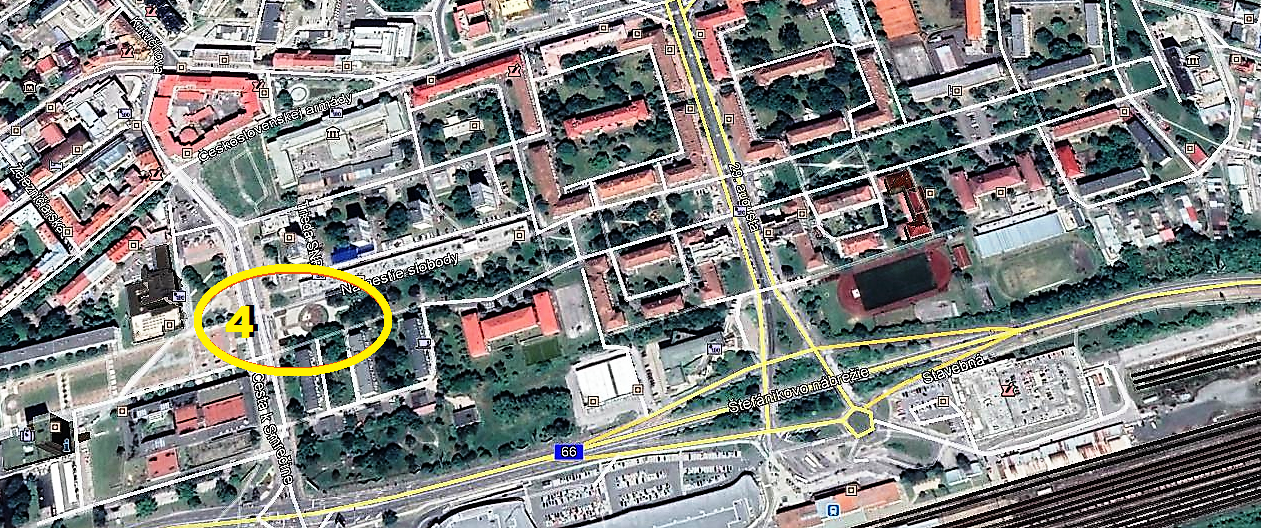 8.5.1   Zámery, štúdie, PD, povoleniaSevernou časťou priestoru je navrhovaná mestská cyklistická trasa Hušták – Senica na ktorú je vydané právoplatné územné rozhodnutie. 8.5.2   Požiadavky vyhlasovateľa na riešenie v súťaži Priestor by mal byť využitý pre kultúrno-spoločenské účely a aktivity. Podnož bývalého pomníka je možné využiť a zakomponovať do návrhu riešenia (nie je podmienkou). Očakávané, variantné formy a možnosti využitia priestoru, napríklad:pre dočasné umiestňovanie umeleckých diel (priestor pre mladých a nových umelcov, študentov Akadémie umení),pre umiestnenie konkrétneho umeleckého diela (napr. socha Bansko-Bystrickej osobnosti), ako pódium pre umelcov (výstavy, koncerty, literárne večery a pod.),  na prezentáciu identity mesta (symbol baníctva, logo, 3D hashtag BB....).8.6.    Požiadavky na riešenie priestoru pred Domom kultúry a Hotelom Lux - 5Priestor bol pred viacerými rokmi využívaný pre usporiadanie výstav (stavebníctvo – výstavy For Arch, Pro arch, výstava regionálneho rozvoja a cestovného ruchu ) výstava kvetov. Na ploche boli pri týchto príležitostiach postavené montované výstavné haly. Neskôr sa tu organizovali Griliáda, Fun zóna v rámci MS v hokeji, kultúrne podujatia, Radvanský jarmok a pod. Značná časť plochy je spevnená asfaltom resp. dlažbou (využívanou pri konaní výstavných podujatí ako obslužné a rozptylové plochy návštevníkov). Dlažby sú v zlom stavebnotechnickom stave prerastené trávou, v rámci dláždených i trávnatých plôch sa nachádza raster základových pätiek slúžiacich pre stavbu výstavných hál. V západnej časti priestoru (pred Hotelom Lux) sa nachádza nefunkčná fontána.Limitujúcim prvkom využitia územia je trasa zatrúbeného Rudlovského potoka vedúca v pozdĺžnom smere vo východnej časti priestoru a následne cca v ½ križuje plochu priestoru v priečnom smere,parkovacie plochy sú v zlom stavebnotechnickom stave,pri výjazde z parkoviska chýba možnosť ľavého odbočenia,pre vjazd a výjazd z parkoviska je k dispozícii len jeden jazdný pruh prechádzajúci naprieč  chodníkom, čo spôsobuje kolízie a dlhšie čakanie,v priestore je absolútny nedostatok plôch so vzrastlou vegetáciouv celom priestore chýba mobiliár.Priestor je vo vlastníctve štyroch subjektov. Východná polovica priestoru je vo vlastníctve dvoch súkromných spoločností a Slovenskej republiky, západná polovica je vo vlastníctve Mesta Banská Bystrica.8.6.1   Zámery, štúdie, PD, povoleniaSevernou časťou priestoru je navrhovaná mestská cyklistická trasa Hušták – Senica, na ktorú je vydané právoplatné územné rozhodnutie. 8.6.2   Požiadavky vyhlasovateľa na riešenie v súťaži Priestor tejto časti Námestia slobody je z hľadiska väzieb na mesto potrebné chápať zo západnej strany ako priame pokračovanie Parku pod pamätníkom.. Park by mal slúžiť viac pre kultúrno-spoločenské, osvetové a vzdelávacie podujatia a aktivity. Z východnej strany nadväzuje na Triedu SNP. Toto prepojenie priestorov tvorí východno-západnú kompozičnú os. V tejto časti parku by však nemala dominovať pobytová a rekreačno-relaxačná funkcia.Mesto Banská Bystrica uvažuje so zotrvaním hlavnej kultúrno-spoločenskej funkcie Domu kultúry s možnosťou doplnenia o vzdelávacie, osvetové a kreatívno-umelecké aktivity. V návrhu urbanistického riešenia sa odporúča uvažovať s vysunutím týchto aktivít aj do námestia, do predpolia Domu kultúry. V priestore pred Domom kultúry by sa mal redukovať súčasný podiel spevnených a nepriepustných plôch a zväčšiť podiel plôch s vegetáciou, vodnými prvkov resp. plôch (fontána, vodná atrakcia a pod.) a so situovaním umeleckých diel. Návrh by mal počítať aj s uplatnením prvkov modrozelenej infraštruktúry.Návrh riešenia tohto priestoru a výsadby vegetácie by však mal zachovať a rešpektovať charakteristické pohľady na objekt Pamätníka SNP.Existujúce riešenia parkovania prehodnotiť a hľadať optimálnu náhradu (napr. vo forme parkovacieho domu resp. podzemného parkoviska). Z uvoľnených plôch po parkovisku vytvoriť verejný priestor pre peších.8.7.    Požiadavky na riešenie priestoru pred VÚB - 6Severnú polovicu Námestia tvoria spevnené plochy slúžiace na parkovanie, v južnej polovici územia dominujú plochy zelene s pešími komunikáciami a funkčnou fontánou. V zásade ide o najproblematickejší priestor námestia. Dominuje mu síce architektonicky výrazná budova VÚB, ale jej okolie neusporiadane zastavané obchodnými stánkami, parkovaním áut a veľmi zlou architektonicky a farbou realizovaný komplex Asia centrum v severnej časti so svojim predpolím devastuje túto časť Nám slobody. Prevládajúca časť plochy je vo vlastníctve VÚB, nepatrná časť je vo vlastníctve 3 fyzických osôb. 8.7.1   Zámery, štúdie, PD, povoleniaVýchodným okrajom priestoru je navrhovaná mestská cyklistická trasa Námestie slobody – Sásová v stupni DUR, ktorá počíta s posunutím obrubníka mestskej komunikácie na úkor chodníka s cieľom vytvoriť koridor pre vyhradený cyklistický pruh v smere sever – juh.8.7.2   Požiadavky vyhlasovateľa na riešenie v súťaži Vyjadriť názor na hmotovo priestorové doplnenie resp. dotvorenie existujúcej urbanistickej štruktúry formujúcej priestor námestia, navrhnúť základné objemové parametre prípadnej zástavby s určením stavebnej čiary a maximálnych pôdorysných rozmerov stavby.Navrhnúť redukciu spevnených plôch vrátane plôch pre parkovanie na teréne, hľadať optimálnu náhradu (napr. vo forme parkovania pod terénom). Z uvoľnených plôch po nadzemnom parkovisku vytvoriť verejný priestor pre peších.Na východnom okraji priestoru navrhnúť hmotovo-priestorové a architektonické riešenie prístrešku zastávky MHD s možnosťou integrácie s drobnými obchodnými prevádzkami (stánok PNS, občerstvenie a pod.). Princípy návrhu zastávky by mali byť uplatniteľné aj na východnej strane komunikácie. (Priestor 3 – GO-SA).8.8.     Ďalšie požiadavky na riešenie Námestia slobodySúčasná klimatcko-environmentálna situácia by mala byť v rámci riešenia návrhu prestavby a rekonštrukcie celého priestoru námestia dôležitou súčasťou návrhu. Požaduje sa preto za potrebné sústrediť sa na zapojenie mikroklimatických funkcií navrhnutých opatrení, na návrh vodných plôch a prvkov, na návrh zádržných systémov vody v území a zelene v celej možnej škále. Vyhlasovateľ od súťaže návrhov očakáva, že výsledkom budú návrhy riešenia prestavby Námestia slobody ktoré:Koncepčne stanovia priestorovú identitu námestia.Dostavbou doplňujúcich budov a stavieb, plošných a líniových prvkov zelene a ostatných priestorovo-formotvorných prvkov podporia vnemové ohraničenie „mestského interiéru“. 9.  LEHOTY A TERMÍNY SÚŤAŽEÚvodné zasadnutie poroty sa uskutočnilo formou videokonferencie dňa 08.06.2021 cez aplikáciu  MS Treams, ktorú organizačne a technicky zabezpečilo Mesto Banská Bystrica.9.1  TERMÍNY SÚŤAŽE   9.1.1.   Prvé úvodné zasadnutie poroty: .................................. 08.06.2021 o 10:00 hod. formou videokonferencie9.1.2.    Vyhlásenie súťaže: ..............................................................................30.07.20219.1.3.    Vyzdvihnutie súťažných podmienok a pomôcok:.........od vyhlásenia 30.07.2021                                                                                                                                 do 12.10.2021 do 15:00 hod.9.1.4.	  Podávanie žiadostí o vysvetlenie: ....................... do 05.10.2021 do 24:00 hod.9.1.5.    Odpovede na žiadosti o vysvetlenie: ...................... ......... do 5  pracovných dní    od  podania  žiadosti 9.1.6.	  Lehota na odovzdanie súťažných návrhov:. .........do 12.10.2021 do 15:00 hod.	  do podateľne MsÚ Banská Bystrica 9.1.7.	  Overovanie súťažných návrhov: ................................   13.10.2021 o 10:00 hod.    zasadačka MsÚ Banská Bystrica  9.1.8.	  Zasadnutie poroty a vyhodnotenie súťaže:.......20.10 - 21.10.2021 o 10:00 hod.             zasadačka MsÚ Banská Bystrica 9.1.9.	  Lehota na vyhlásenie výsledkov súťaže:.....do 21 dní od vyhodnotenia súťaže9.1.10.  Lehota na vyplatenie cien a odmien: ....................... do 30 dní od vyhlásenia       výsledkov súťaže9.1.11. Výstava súťažných návrhov: ......................................do piatich mesiacov od vyhlásenia výsledkov súťaže9.2   Súťažný elaborát musí byť osobne doručený najneskôr 12.10.2021 do 15:00 hodiny do podateľne Mestského úradu v Banskej Bystrici, Československej armády 26, 974 01 Banská BystricaDoručenie návrhov do súťaže v skorších termínoch môže byť v pracovných dňoch na uvedenú adresu. Na obálke súťažného návrhu bude okrem adresy prijímateľa uvedené označenie: „Anonymná súťaž NÁMESTIE SLOBODY V BANSKEJ BYSTRICI“ a „Spiatočná adresa je vo vnútri zásielky“.  Prosíme zároveň označiť obal súťažného návrhu heslom – kódom UID účastníka, ktorý účastník dostane pri zaregistrovaní do súťaže, aby bolo možné spárovanie doručenej zásielky s elektronickým podaním súťažného návrhu v súbore pdf na profile verejného obstarávateľa na https://www.ezakazky.sk  v zmysle bodu 10.3 týchto súťažných podmienok.9.3    V prípade zaslania poštou alebo kuriérnou službou, účastník musí podať súťažný návrh na prepravu tak, aby bol  doručený vyhlasovateľovi v lehote na odovzdanie súťažných návrhov, t.j. najneskôr do 12.10.2020 do 15:00 hodiny. Vzhľadom na to, že sa v ostatnom období vyskytli problémy s odosielaním súťažných návrhov v tom, že niektorí prepravcovia odmietli prijať zásielku bez uvedenia odosielateľa, odporúčame v takom prípade účastníkom odoslať zásielku pod menom “Slovenská komora architektov, Nám. SNP 18 811 06 Bratislava“. Pri podaní poštou alebo kuriérom zo zahraničia uvedie účastník adresu rovnocennej organizácie v príslušnej krajine, aby anonymita súťažiaceho bola zachovaná.  Adresa pre doručenie súťažných návrhov poštou alebo kuriérom je: Mestský úradČeskoslovenskej armády 26 974 01 Banská Bystrica10.    SÚŤAŽNÉ PODMIENKY A SÚŤAŽNÉ POMÔCKY, ZVEREJNENIE10.1    Zverejnenie súťažných podmienok Súťažné podmienky budú od 30.07.2021 zverejnené vo Vestníku verejného obstarávania www.uvo.gov.sk, v systéme eZakazky na www.ezakazky.sk , v Úradnom vestníku EU na stránke TED, na internetových stránkach SKA www.komarch.sk, na internetovej stránke www.archinfo.sk a na internetovej stránke vyhlasovateľa -  na oficiálnej stránke Mesta Banská Bystrica: www.banskabystrica.sk10.2    Súťažné pomôcky obsahujú:Prílohy č. 1 – 3  - tlačivá na vyplnenieBilancie súťažného návrhu - príloha B textovej častiFormát výkresovRiešené územie – vymedzenie a mapové podkladyZáujmové územie - vymedzenie a mapové podklady3D model mesta BB - výrezUrčenie zobrazovacieho bodu pre axonometriuFotodokumentácia územia (2018 – 2020)ÚPD a ÚPP - web linky na:Územný plán mesta Banská BystricaZaD ÚPN CMZ Námestie slobodyGenerel nemotorovej dopravyGenerel dopravy3D model mesta BBHistorická ortofotomapaNámestie slobody - vyhodnotenie dotazníkaAnalýza problémových javov a kolíznych bodov v dopraveVlastnícke vzťahy a iné podkladyZásady pre ochranné pásmo Pamiatkovej rezervácie Banská BystricaDUR Cyklotrasy Hušták -  Senica - časť projektu DUR Cyklotrasy Námestie slobody – Sásová – časť projektu 10.3    Poskytnutie súťažných podmienok a pomôcok,komunikáciaVerejný obstarávateľ v súlade s ustanovením § 20 zákona č. 343/2015 Z.z. určuje prostriedky elektronickej komunikácie vrátane doručovania tak, aby boli všeobecne dostupné, nediskriminačné a prepojiteľné so všeobecne používanými produktmi informačných a komunikačných technológií, a aby nedošlo k obmedzeniu možnosti účastníkov zúčastniť sa verejného obstarávania. Komunikácia sa bude uskutočňovať elektronicky spôsobom určeným funkcionalitou elektronického komunikačného nástroja eZakazky na portáli ezakazky.sk, ak nie je v týchto súťažných podkladoch výslovne uvedené inak.Súťažné podmienky vrátane ich príloh (súťažných pomôcok) je možné získať na webovej adrese súťaže návrhov https://www.ezakazky.sk. a v profile verejného obstarávateľa – vyhlasovateľa na elektronickom úložisku vestníka Úradu pre verejné obstarávanie https://www.uvo.gov.sk/vyhladavanie-profilov/detail/4778. Vyhlasovateľ poskytuje bezodplatne neobmedzený, úplný a priamy prístup prostredníctvom elektronických prostriedkov k súťažným podmienkam, vrátane všetkých príloh, ktoré sú tvorené aj súťažnými pomôckami. Vzhľadom k tomu, že vyhlasovateľ - verejný obstarávateľ poskytuje neobmedzený prístup k súťažným podkladom a k ostatným informáciám potrebným na vypracovanie súťažných návrhov v profile verejného obstarávateľa na webovom sídle ÚVO (www.uvo.gov.sk), ako aj na portáli ezakazky.sk, počas celého procesu verejného obstarávania, týmto odporúča všetkým záujemcom, aby vo vlastnom záujme počas celého procesu verejného obstarávania sledovali profil verejného obstarávateľa na uvedenom webovom sídle alebo portáli ezakazky.sk.Predkladanie návrhov je umožnené iba registrovanému účastníkovi, ktorého verejný obstarávateľ zaregistroval do systému ezakazky.sk schválením jeho žiadosti o registráciu a ktorému systém ezakazky.sk vygeneroval UID používateľa. Záujemcovia o účasť v súťaži sa môžu zaregistrovať na adrese http://www.ezakazky.sk.Poznámka:Pokyny k registrácií sú uvedené priamo na tejto adrese. Odovzdávanie resp. dopĺňanie súťaže návrhov sa bude realizovať prostredníctvom elektronického portálu ezakazky.sk, ak nie je v Súťažných podmienkach výslovne uvedené inak. Komunikácia súvisiaca s vysvetlením Súťažných podmienok alebo inej sprievodnej dokumentácie alebo iných dokumentov poskytnutých vyhlasovateľom v lehote na predkladanie návrhov podľa zákona o verejnom obstarávaní sa uskutoční výhradne elektronicky prostredníctvom portálu ezakazky.sk.  Komunikácia a výmena informácií vo verejnom obstarávaní pri súťaži návrhov „NÁMESTIE SLOBODY V BANSKEJ BYSTRICI“ sa bude uskutočňovať prostredníctvom elektronických prostriedkov, s výnimkou predloženia súťažných návrhov účastníkmi súťaže – tieto budú predložené v jednom elaboráte (v grafickej a textovej častiach) na adresu určenú v Súťažných podmienkach, v bodoch  9.2 a 9.3. Nástroje a zariadenia na elektronickú komunikáciu, ktoré sa budú využívať v tejto súťaži návrhov  (v procese tohto verejného obstarávania) sú nediskriminačné, verejne dostupné a prepojiteľné so všeobecne používanými produktmi informačných a komunikačných technológií. Súťažné podmienky budú zverejnené aj na profile verejného obstarávateľa na www.uvo.gov.sk, v časti verejný obstarávateľ, vyhľadávanie v profiloch VO, https://www.uvo.gov.sk/vyhladavanie-profilov/detail/4778.Platí, že vložené doklady a dokumenty, u ktorých sa vyžaduje podpis, budú podpísané na originálne vyhotovenom dokumente a následne naskenované, uložené do súboru pdf a takto ako celok vložené do systému u všetkých povinne predkladaných dokumentov požiadaviek súťažného návrhu. Účastníci v poznámke súťažného návrhu uvedú a popíšu stručný obsah dokumentu, ktorý vkladajú do systému návrhu.Požiadavky na doklady a dokumenty, ktoré budú vkladané do elektronického systému: 1.  Obsah súťažného návrhu - Súpis dokladov, dokumentov a potvrdení s uvedením počtu listov a príloh tejto časti návrhu  (obsah súťažného návrhu); súpis bude podpísaný štatutárnym/mi zástupcom/ami účastníka (s uvedením jeho mena, priezviska a funkcie, dátumom podpísania ponuky, odtlačkom pečiatky účastníka) oprávneným/mi konať v záväzkových vzťahoch (prípadne štatutárnymi zástupcami účastníka, ktorí sú oprávnení konať v mene  účastníka v záväzkových vzťahoch navonok v závislosti od úpravy konania menom spoločnosti vo výpise v Obchodnom registri alebo inom obdobnom registri);2. Dokumenty - doklady preukazujúce splnenie podmienok účasti týkajúce sa osobného postavenia uvedené v bode 11. časť D súťažných podmienok;Účastníci sú povinní podať v lehote na predkladanie návrhov elektronicky „quasi súťažný návrh“ a zároveň v lehote na predkladanie súťažných návrhov predložiť „quasi súťažný návrh“ vo formáte A4 v PDF, ktorý bude obsahovať jeden dokument s názvom „Súťažný návrh NÁMESTIE SLOBODY V BANSKEJ BYSTRICI“ doplnený o text: „Súťažný návrh je odovzdávaný vyhlasovateľovi v súlade so súťažnými podmienkami“ s uvedením hesla súťažného návrhu – „kódom UID“ súťažiaceho podľa bodu 9.2 súťažných podmienok“; 3.  Spiatočná adresa – uvedené v bode 11. Časť E súťažných podmienok.Výnimky z elektronickej komunikácie - predloženie anonymného súťažného návrhu. Vzhľadom na § 20 ods.7 písm. b), písm. c) a písm. d)  zákona 343/2015 Z. z. o verejnom obstarávaní v platnom znení vyhlasovateľ súťaže prehlasuje, že použitie elektronických prostriedkov podľa § 20 ods. 1 zákona nie je povinné v celej komunikácii s účastníkmi, ktorá bude potrebná pri hodnotení a overovaní súťažných návrhov; pri zverejňovaní a komunikácii s účastníkmi bude vyhlasovateľ postupovať podľa § 20 ods.8 zákona 343/2015 Z.z..  10.4    Vysvetľovanie Vysvetlenie požiadaviek uvedených vo Výzve na predkladanie návrhov na súťaž, podmienok účasti vo verejnom obstarávaní, súťažných podmienok a podkladov, informatívneho dokumentu alebo inej sprievodnej dokumentácie zo strany ktoréhokoľvek záujemcu, resp. účastníka, vyhlasovateľ bezodkladne uverejní v profile a oznámi všetkým záujemcom resp. účastníkom, ktorí sú mu známi, najneskôr do 05.10.2021, do 24:00 hod pred uplynutím lehoty na predkladanie návrhov za predpokladu, že o vysvetlenie sa požiada dostatočne vopred s tým, že poskytnutie vysvetlenia bude záujemcom alebo účastníkom odosielané/doručované prostredníctvom portálu ezakazky.sk do ich konta zriadeného na predmetnom portáli. Momentom odoslania prostredníctvom https://www.ezakazky.sk/ sa považuje vysvetlenie za doručené. Po tejto lehote dopytujúcemu sa nezaniká právo požiadať o vysvetlenie súťažných podkladov, ale verejný obstarávateľ mu negarantuje doručenie vysvetlenia v lehote určenej zákonom. Odpovede budú najneskôr do 5 pracovných dní uverejnené na profile verejného obstarávateľa v zmysle bodu 10.3.10.5   Obhliadka riešeného územia a stavieb Každý účastník môže po získaní súťažných podmienok a pomôcok uskutočniť obhliadku riešeného územia. 11.    ROZSAH SÚŤAŽNÉHO NÁVRHUSúťažný návrh musí obsahovať:   A    Grafická časť návrhu bude mať tieto výkresy - panely s nasledujúcim obsahom: Panel  č. 1   Urbanistický návrh  1.1   Záujmové územie (širšie vzťahy)  				               M 1:3 000Funkčné a priestorové usporiadanie záujmového územia s dokumentovaním funkčných, dopravných a kompozičných väzieb  na riešené územie (v rozsahu hranice záujmového územia) 	1.2  Komplexný urbanistický návrh riešeného územia 			     M   1:750       Komplexný urbanistický návrh riešeného územia s vyjadrením priestorových pomerov   (v rozsahu hranice riešeného územia)1.3 Schéma dopravy, riešenia zelene a pod. (voliteľné)       Panel č. 2   Urbanistický  a architektonický návrh 2.1  Návrh priestorových pomerov riešeného územia2.2  Axonometria urbanistického návrhu (z bodu určeného v súťažných pomôckach) 2.3  Architektonický návrh riešenia drobnej architektúry, mobiliáru, vzoru kladenia dlažby, zelene s označením miesta, na ktoré sa vzťahujú; (odporúča sa kombinácia 3D zobrazenia a nákresov)2.4  Priestorové perspektívne zobrazenia z horizontu chodca. Prezentácia návrhu podľa úvahy súťažiaceho (schémy, vizualizácie, perspektívy, detaily,...) Panel č. 3   Urbanistické a hmotovo-priestorové riešenie navrhnutých objektov 3.1  Objekt v priestore 2 - „Jama“                               	  		       M 1:400 Zakomponovanie do urbanistickej štruktúry, riešenie - funkcie I. NP objektu, vyznačenie vstupov a vjazdov do objektu, riešenie statickej dopravy a dopravnej obsluhy objektu, dokumentovanie hmotovo-priestorového pôsobenia objektu v území.3.2  Objekt v priestore 3 „GO-SA“ 						       M 1:400  Zakomponovanie objektu do urbanistickej štruktúry, riešenie parteru objektu, vyznačenie vstupov do objektu, riešenie statickej dopravy a dopravnej obsluhy objektu, limity objektu vyplývajúce z priestorového pôsobenia objektu.3.3  Návrh v priestore 4 - podnož bývalého pomníka V.I. Lenina                M 1:400 Urbanisticko-architektonické riešenie, situácia, pohľady, dokumentovanie priestorového riešenia a pôsobenia objektu.3.4  Návrh architektonického riešenia zastávok MHD                    M 1:100;  M  1: 200Pôdorys, pohľady, rez, konštrukčný detail, dokumentovanie priestorového pôsobenia objektu. Panel č. 4   Urbanisticko-architektonický návrh  prestavby 4.1  Urbanisticko-architektonický návrh riešenia priestoru 5 - pred DK         M 1:400  4.2 Urbanisticko-architektonický návrh riešenia priestoru 6 - pred VÚB       M 1:400 Na všetky 4 panely môžu súťažiaci doplniť ďalšie perspektívy, pohľady, detaily a pod. podľa vlastnej úvahy na lepšie vyjadrenie návrhu.Stanovený počet  4 panelov je povinný!   5. panel je nepovinný!B    Textová časť:Sprievodná správa v rozsahu max. 4 A4 musí mať popísané filozoficko-koncepčné východiská návrhu riešeného územia Námestia slobody v Banskej Bystrici, jeho vybavenia a návrhu prestavby: popis funkčných, dopravno-prevádzkových a kompozičných väzieb riešeného územia na záujmové územie,návrh urbanistickej koncepcie revitalizácie a dostavby riešeného územia,popis a zdôvodnenie dopravného riešenia a obsluhy územia s elimináciou kolíznych bodov a s návrhom opatrení na zníženie intenzity individuálnej motorovej dopravy,návrh opatrení na preferenciu verejnej hromadnej dopravy, pešej a cyklistickej dopravy a zatraktívnenie významného prestupného bodu MHD,popis a zdôvodnenie riešenia statickej dopravy,popis a zdôvodnenie riešenia objektov v priestoroch 2,3,4,6, vymedzených v rámci riešeného územia.Súčasťou textovej časti bude vyplnená tabuľka navrhovaných bilancií (tabuľka je súčasťou príloh Súťažných pomôcok).C     USB nosič: Súčasťou súťažného návrhu bude kompletné dokumentovanie súťažného návrhu (vrátane textovej časti) na USB nosiči vo formáte JPG alebo PDF. Táto požiadavka sa vzťahuje aj na súťažný návrh, ktorý bude vyhotovený manuálnymi technikami ako originál, ktorý súťažiaci prevedie do digitálnej formy  (napr. digitálnym prefotografovaním alebo skenovaním). D     Doklady oprávňujúce na účasť v súťaží:Bude pozostávať z troch častí:      D1	Doklad o oprávnení poskytovať službu dokladovať kópiou  Autorizačného  osvedčenia SKA, SKI  alebo výpisu z obchodného registra  rovnocenným dokladom zahraničného účastníka. D2    Čestné prehlásenie (tlačivo je súčasťou príloh Súťažných podmienok)          (Príloha č.1).D3    Čestné prehlásenie  (tlačivo je súčasťou príloh Súťažných podmienok)         (Príloha č.2).E    Spiatočná adresa:    Spiatočná adresa s uvedením adresy, na ktorú má byť návrh zaslaný v prípade, že nebude hodnotený a na  ktorú budú odoslané hodnotené, neocenené a neodmenené súťažné návrhy po skončení výstavy. F     Autor:       Údaje o autorovi, resp. o kolektíve autorov diela ktoré je obsiahnuté v súťažnom návrhu (meno, priezvisko, dátum narodenia, trvalý pobyt) spolu s vyhlásením autora alebo členov autorského kolektívu (Príloha č. 3):prípadný nesúhlas autora so zverejnením jeho mena a priezviska pre prezentáciu návrhu; v prípade výslovného neuvedenia nesúhlasu sa má zato, že autor s uvedením svojej totožnosti súhlasí;súhlas všetkých členov autorského kolektívu s použitím ich autorského diela, ktoré je obsiahnuté v súťažnom návrhu, na účely účasti návrhu v predmetnej súťaži návrhov v zmysle týchto súťažných podmienok a v zmysle zákona o verejnom obstarávaní;súhlas všetkých členov autorského kolektívu s použitím ich autorského diela, ktoré je obsiahnuté v súťažnom návrhu, na účely uzavretia zmluvy o dielo v priamom rokovacom konaní o zadaní zákazky po súťaži návrhov, ktorej obsahom bude záväzok účastníka na rozpracovanie súťažného návrhu do projektovej dokumentácie a na ďalšie účely tak ako vyplýva z týchto súťažných podmienok;súhlas všetkých členov autorského kolektívu ako dotknutých osôb, aby vyhlasovateľ (ako prevádzkovateľ) spracúval ich osobné údaje, ktoré mu poskytujú, na účely dodržania a ochrany ich autorských práv podľa zákona o verejnom obstarávaní a podľa Autorského zákona v predmetnej súťaži návrhov v zmysle týchto súťažných podmienok;vyhlásenie všetkých členov autorského kolektívu ako dotknutých osôb, že boli vyhlasovateľom ako prevádzkovateľom informovaní v zmysle § 19 zákona č. 18/2018 Z.z. o ochrane osobných údajov.Doklady a dokumenty tvoriace obsah návrhu, požadované v týchto súťažných podkladoch vyhlasovateľ odporúča predložiť ako súbory pdf prostredníctvom  systému eZakazky, pokiaľ v týchto súťažných podkladoch nie je uvedené inak.Nesplnenie požiadaviek na obsah a rozsah predkladaného súťažného návrhu je dôvodom na možné vylúčenie zo súťaže!12.     SPÔSOB SPRACOVANIA A OZNAČENIA NÁVRHU Na vonkajšom obale súťažného návrhu bude napísané „SÚŤAŽ - NÁMESTIE SLOBODY V BANSKEJ BYSTRICI“ – NEOTVÁRAŤ a  v súlade s bodom 9.2 Súťažných podmienok uvedené heslo – kód pod ktorým sa účastník elektronicky registroval a odovzdal súťažný návrh do súťaže (UID), podľa bodu článku 9.  Súťažný návrh vrátane obálky musí spĺňať požiadavky na anonymitu súťažného návrhu. Žiadna časť súťažného návrhu nesmie obsahovať popis, ani inú grafickú značku, ktorá by mohla viesť k porušeniu anonymity. Porušenie anonymity akýmkoľvek spôsobom je dôvodom pre vylúčenie zo súťaže.Každý panel – výkres musí byť buď nakašírovaný na tvrdom podklade alebo použitím iného spôsobu nanesenia na pevný podklad (napríklad potlačou na KAPA doske alebo na podobný podklad), upravenom na panel v základnom formáte šírka 70 cm x výška 100 cm nastojato s tým, že každý výkres - panel bude tvorený jedným samostatným panelom  Sever urbanistickej časti - situácie musí byť vždy, na každom výkrese, orientovaný smerom hore – po výške formátu. Každý výkres a formát musí byť označený názvom súťaže „SÚŤAŽ - NÁMESTIE SLOBODY V BANSKEJ BYSTRICI“, ktorý bude umiestnený v hornej časti výkresu (písmo: Arial 36 tučný). Každý panel bude očíslovaný (1, 2, ...)  V pravom hornom rohu každého výkresu bude nakreslený rámček prázdneho štvorca veľkosti 4 x 4 cm pre označenie súťažného návrhu v procese anonymného posudzovania (podľa súťažnej prílohy č.4). Taký istý štvorec je potrebné umiestniť aj na titulnú stranu textovej časti a na obálky dokladovej časti. Do súťaže bude dodaný súťažný návrh v jednom vyhotovení, Variantné riešenia nie sú prípustné!Obsah a rozsah súťažného návrhu bude vypracovaný podľa podmienok a požiadaviek uvedených v článku 11. Rozsah súťažného návrhu.  Súťažný návrh podaný do súťaže musí byť v jednom tvrdom obale (grafická časť A - panely, textová časť B - sprievodná správa a prílohy C, D, E a F), ktorý bude pevne uzavretý a môže byť zapečatený. Na vnútornú stranu vonkajšieho obalu panelov bude nalepený zoznam výkresov a príloh. Na textovej časti B bude nápis „B - SÚŤAŽ - NÁMESTIE SLOBODY V BANSKEJ BYSTRICI“  a prázdny štvorec – rámček 4 x 4 cm. Prílohy C, D, E a F musia byť vložené každá do samostatného nepriehľadného a  zapečateného obalu doplneného o prázdny štvorec – rámček 4 x 4 cm.  Na obale C bude uvedené:„SÚŤAŽ – NÁMESTIE SLOBODY V BANSKEJ BYSTRICI – ČASŤ C – NEOTVÁRAŤ“ Na obale D bude uvedené: „SÚŤAŽ – NÁMESTIE SLOBODY V BANSKEJ BYSTRICI – ČASŤ D – NEOTVÁRAŤ“ Na obale E bude uvedené:„SÚŤAŽ – NÁMESTIE SLOBODY V BANSKEJ BYSTRICI – ČASŤ E – SPIATOČNÁ ADRESA – NEOTVÁRAŤ“ Na obale F bude uvedené: „SÚŤAŽ – NÁMESTIE SLOBODY V BANSKEJ BYSTRICI – ČASŤ F – AUTOR – NEOTVÁRAŤ“ Ak bude súťažný návrh do súťaže zasielaný poštou, obal zásielky ani poštová sprievodka nesmú byť označené spiatočnou adresou odosielateľa. Postupuje sa podľa bodu 9.3.13.POROTA SÚŤAŽE Riadni členovia poroty: Ing. arch. Peter Žalman, CSc. predseda poroty     AA SKA     nezávislý na vyhlasovateľoviIng. arch. Martin Pavelek, podpredseda poroty 	   AA SKA     nezávislý na vyhlasovateľoviIng. Anna Dobrucká, PhD.			   AKA SKA   nezávislá na vyhlasovateľoviIng. arch. Martin Drahovský 			   AA SKA     nezávislý na vyhlasovateľoviIng. arch. Ivica Gašparovičová 			   AA SKA     závislá na vyhlasovateľoviIng. arch. Štefan Moravčík 		              AA SKA     nezávislý na vyhlasovateľoviIng. arch. Vladimír Letovanec 			 	         závislý na vyhlasovateľoviNáhradní členovia poroty:Mgr. Jakub Gajdošík 				   	          závislý na vyhlasovateľovi    Ing. arch. Ján Gustiňák 	                                       AA SKA    nezávislý na vyhlasovateľoviIng. arch. Peter Lapín                                                               závislý na vyhlasovateľoviIng. arch. Tomáš Sobota 		                            AA SKA   nezávislý na vyhlasovateľoviPre priebeh práce, hodnotenia a rozhodovania poroty platí zásada, že závislý náhradný porotca môže nastúpiť len za závislého riadneho člena poroty. Nezávislý náhradný člen poroty môže nastúpiť za  závislého a nezávislého riadneho člena poroty.Expert poroty:     Ing. Peter Faith, PhD.                 dopravaPorota si v prípade potreby vyhradzuje právo prizvať k hodnoteniu súťažných návrhov ďalších expertov na špecifiká riešeného územia a predmetu súťaže. Prizvaný expert má poradný hlas a nesmie sa zúčastniť rozhodovania o poradí návrhov.   14.    POMOCNÉ ORGÁNY POROTYOverovatelia:1.  Ing. Dušan Tury  –  hlavný overovateľ 2.  Ing. arch. Alena Bindzárová, PhD.Sekretár súťaže:       Ing. arch. Viera Šottníková + 421 903 794 736viera.sottnikova@gmail.com15 .    VYLUČENIE Z ÚČASTI V SÚŤAŽIZo  súťaže budú na základe rozhodnutia súťažnej poroty vylúčené tie návrhy, ktoré porušia súťažné podmienky hlavne pre:      porušenie anonymity,  nesplnenie súťažných podmienok  v požadovanom obsahu a rozsahu, nedodržanie termínov súťaže,odovzdané variantné riešenia,nesplnenie podmienok odbornej spôsobilosti.16.      HODNOTIACE KRITÉRIÁ Súťažné návrhy, ktoré neboli vylúčené zo súťaže, budú hodnotené komplexne podľa urbanisticko-architektonickej kvality predloženého návrhu a nasledujúcich kritérií na hodnotenie súťažných návrhov:kvalita a komplexnosť urbanisticko-architektonického návrhu, vrátane zohľadnenia väzieb na širšie územie,								kvalita návrhu dopravného riešenia a obsluhy územia s návrhom eliminácie kolíznych bodov a s návrhom opatrení na zníženie intenzity individuálnej motorovej dopravy, s návrhom opatrení na preferenciu verejnej hromadnej dopravy a zatraktívnenie významného prestupného bodu MHD, návrhom prvkov na upokojenie dopravy, s návrhom opatrení na preferenciu pešej a cyklistickej dopravy, vyriešenie bezpečného úrovňového prechádzania naprieč komunikáciou.kvalita návrhu hmotovo-priestorového dotvorenia Námestia slobody,		kvalita urbanisticko-architektonického návrhu revitalizácie verejných priestorov, zväčšenia podielu plôch pre pohyb chodcov, riešenie prvkov zelenej a modrej infraštruktúry s dôrazom na mikroklimatickú funkciu...,  kvalita návrhu architektonického riešenia zastávok MHD, drobnej architektúry, výberu mobiliáru, riešenia povrchov pochôdznych plôch a chodníkov, priestorová a ekonomická náročnosť a efektívnosť návrhu.Hodnotenie jednotlivých súťažných návrhov je anonymné. Každý člen poroty hodnotí každý hodnotený súťažný návrh podľa uvedených kritérií samostatne. Výsledné poradie hodnotených súťažných návrhov je konsenzom členov poroty na základe diskusií o jednotlivých hodnotených súťažných návrhoch. Výsledné poradie umiestnenia súťažných návrhov je výsledkom tajného hlasovania všetkých členov poroty.17.     CENY A ODMENYV súťaži návrhov budú udelené ceny a odmeny, ktoré budú vyplatené v eurách (€). Ceny a odmeny sa neupravujú o DPH a ich výška je uvedená pred zdanením zrážkovou daňou. Cena a odmena môže byť udelená len účastníkom, ktorí splnili podmienky účasti v súťaži uvedené v súťažných podmienkach a ich návrhy neboli porotou v priebehu hodnotenia vylúčené zo súťaže a porota rozhodla o ocenení alebo odmenení návrhu.V súťaži návrhov budú udelené nasledujúce ceny:1.  cena 		   15 000,00 €          		2.  cena 		     9 000,00 €		3.  cena		      	     6 000,00 €  Na základe hodnotenia poroty a kvality súťažných návrhov porota môže rozhodnúť     o udelení odmien spolu vo výške 4 000,00 €.   Podľa výsledkov súťaže a kvality predložených súťažných návrhov porota môže výšku udelených cien upraviť, avšak celková suma určená  na ceny  a odmeny je neprekročiteľná. 18.    VYHLÁSENIE VÝSLEDKOV SÚŤAŽE A VÝSTAVA SÚŤAŽNÝCH NÁVRHOV 18.1  Vyhlasovateľ oznámi  výsledky súťaže všetkým účastníkom písomne. Výsledky súťažebudú uverejnené na tých istých adresách, na ktorých bola súťaž návrhov zverejnená, teda vo Vestníku verejného obstarávania www.uvo.gov.sk, v Úradnom vestníku EU na stránke TED, na internetových stránkach SKA www.komarch.sk, na internetovej stránke www.archinfo.sk a na internetovej stránke vyhlasovateľa -  na oficiálnej stránke vyhlasovateľa:http://www.banskabystrica.sk  a https://www.ezakazky.sk  18.2   Po skončení súťaže vyhlasovateľ usporiada výstavu.      Miesto a dátum konania vernisáže bude oznámené všetkým účastníkom.18.3  Závery súťaže sú záväzné pre vyhlasovateľa, účastníkov súťaže a členov poroty.V prípade, že sa v zápisnici z rokovania  poroty a v prílohách zistí chyba, omyl v menách a pod., je možné podať žiadosť o opravu sekretárovi súťaže do 5-ich dní od doručenia oznámenia o výsledkoch súťaže. 18.4   Vyhlasovateľ si vyhradzuje právo zrušiť súťaž návrhov len zo závažných dôvodov. 18.5   Všetky ocenené a odmenené súťažné návrhy zostávajú  u vyhlasovateľa po dobu 12 mesiacov. Neocenené návrhy sa do jedného mesiaca po skončení výstavy vrátia účastníkom bez USB nosiča. Tento zostáva u vyhlasovateľa pre účely archivácie priebehu súťaže.18.6   Nehodnotené návrhy, na základe rozhodnutia poroty o nesplnení podmienok pre účasť v súťaží (čl. 15. súťažných podmienok) budú po skončení súťaže zaslané späť na spiatočnú adresu  v kompletnom rozsahu, v akom boli do súťaže podané.19.     ZÁVEREČNÉ USTANOVENIA19.1  Odovzdaním súťažného návrhu účastníci  vyslovujú súhlas so súťažnými podmienkami a pomôckami, so všetkými podmienkami, s bezodplatnou reprodukciou a zverejnením súťažného návrhu na web stránkach mesta Banská Bystrica, Slovenskej komory architektov a Archinfo, na výstave súťažných návrhov organizovanej Mestom Banská Bystrica,               v publikácii venovanej výhradne tejto súťaži, prípadne v Radničných novinách.19.2  Na základe rozhodnutia a odporúčania poroty budú výsledky súťaže návrhov viesť k uzatvoreniu zmluvy o dielo. Predpokladom podpísania zmluvy o dielo je výsledok priameho rokovacieho konania podľa § 81 písm. h) a  § 115 ods.1), písm. a) zákona č. 343/2015 Z. z. o verejnom obstarávaní a splnenie zákonných podmienok potrebných pre poskytnutie služby, ktorou je vypracovanie UŠ Námestie slobody a následne Zmien a doplnkov Územného plánu Centrálnej mestskej zóny v Banskej Bystrici  a projektovej dokumentácie pre územné a stavebné povolenie prestavby a výstavby automobilovej komunikácie na Námestí slobody a stavieb uvedených v článku 3. týchto súťažných podmienok v súlade so súťažnými podmienkami, t.j. projektových dokumentácií pre územné rozhodnutie a stavebné povolenie a odborného autorského dohľadu pri realizačných PD a realizácií stavieb v súlade s Autorským zákonom č.185/2015  Z. z. v znení neskorších zmien a predpisov. 19.3  Vyhlasovateľ si vyhradzuje právo nepodpísať zmluvu o dielo v prípade, že k priamemu rokovaciemu konaniu nepredloží všetky potrebné doklady pre splnenie podmienky účasti týkajúce sa osobného postavenia podľa § 32 ods.1) zákona č.343/2015 Z. z. o verejnom obstarávaní a o zmene a doplnení niektorých zákonov v znení neskorších predpisov. Ich splnenie musí preukázať predložením originálnych dokladov alebo ich kópií podľa § 32 ods.2) zákona o verejnom obstarávaní. Ak sa súťaže zúčastní zahraničný účastník, musí predložiť požadované doklady, ktorými preukazuje splnenie podmienok pre účasť v súťaži návrhov podľa obdobných zákonov platných v jeho domovskom štáte. 19.4  V prípade, že sa preukáže, že účastník nespĺňa podmienky účasti v súťaži návrhov, bude zo súťaže vylúčený v ktorejkoľvek fáze priebehu hodnotenia súťaže, vrátane priameho rokovacieho konania o zmluve o dielo. 19.5 Ak bude súťažný návrh do súťaže zasielaný poštou, obal zásielky ani poštová sprievodka nesmú byť označené spiatočnou adresou odosielateľa. Podľa Poštového poriadku sa na obálke uvedie: „Adresa odosielateľa vo vnútri zásielky“ a na poštovej zásielke sa v rubrike odosielateľ uvedie: „Anonymná súťaž“ alebo ako je uvedené v bode 9.3 týchto súťažných podmienok. 20.   DÔVERNOSŤ PRÍPRAVY A PRIEBEHU SÚŤAŽE20.1  Informácie týkajúce sa prípravy súťaže, vysvetľovania, preskúmania a hodnotenia súťažných návrhov sú dôverné. Členovia poroty, členovia overovacej komisie, sekretár súťaže a  zodpovedné osoby vyhlasovateľa poverené prípravou a prácou na priebehu súťaže nesmú počas prebiehajúceho procesu vyhlásenej verejnej anonymnej architektonickej súťaže poskytovať alebo zverejňovať uvedené informácie ani záujemcom o účasť v súťaži, ani žiadnym iným osobám.20.2 Informácie, ktoré  účastník v súťažnom návrhu označí za dôverné, nebudú zverejnené alebo inak použité  bez  jeho  predchádzajúceho súhlasu,  pokiaľ uvedené nebude  v rozpore  s týmito súťažnými podmienkami, so zákonom  a inými  všeobecne záväznými právnymi predpismi SR.20.2 Osoby, ktoré sa podieľajú na príprave a priebehu súťaže návrhov a členovia poroty a jej orgánov sú viazané mlčanlivosťou. Súťažné návrhy a ich jednotlivé časti predložené do súťaže nesmú byť použité bez predchádzajúceho súhlasu inak, ako v súlade s Autorským zákonom č.185/2015 Z. z. v znení neskorších zmien a predpisov a  podľa týchto súťažných podmienok.21.    SPRACOVATEĽ SÚŤAŽNÝCH PODMIENOKIng. arch. Viera Šottníková, viera.sottnikova@gmail.com+421 903 794 736Požiadavky na riešenie za Mesto Banská Bystrica vypracoval:Ing. arch. Vladimír Letovanecvladimir.letovanec@banskabystrica.sk+421 918 505 213